Part One:  Vocabulary
Put these on flash cards!  If you don’t want to do flash cards, you can write out some definitions and turn them in – but I think flash cards are the best idea.

Part Two:  Questions (Paragraph Responses – these are the big ideas!)How did the creation of a global economy in the XVI-XVII c. differ from previous trade networks?
Describe the technological innovations that allowed the West to dominate the globe in this time period.
Define the Colombian Exchange and describe its impact on Europe, Africa and the Americas.
Compare the terms “core area” and “dependent zone.”
Compare British and French North America with other European colonies (around the world).
What areas of the world remained outside of the world economy by 1600?  Which of these areas had been included in the world economy by 1700?

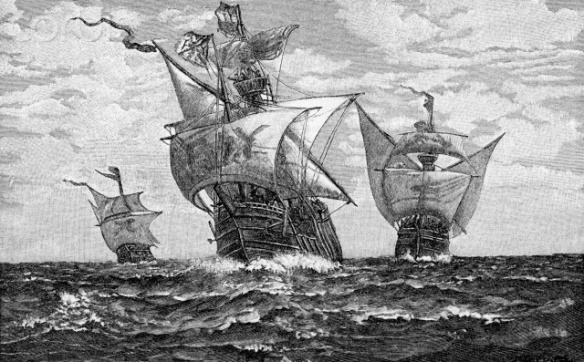 The title for this unit is “The World Shrinks” yet that terminology is never explicitly defined. What meaning is the author trying to convey by using that phrase to define the period between 1450 and 1750?THE WORLD MAP CHANGESWhat two big changes in world history do the two maps on p. 343 depict?TRIGGERS FOR CHANGEThis section explains what makes the Early Modern period distinct from the Postclassical period. It lists three catalysts (triggers) for change or differences. Using only 2 or 3 words identify each. What was the most important new military technology?What region began to take on a more significant role in world history during this time?THE BIG CHANGESWhat 3 changes did the renewal of empire building, European exploration, and new military technology lead to?A NEW GLOBAL ECONOMYWhy did the world trade network that was established during the Postclassical period develop into a “global” economy during the Early Modern period?BIOLOGICAL EXCHANGEThe “Columbian exchange” resulted in a number of biological exchanges between the “old” and “new” worlds. One of the negative exchanges was Afro-Eurasian diseases that wiped out many Native Americans. How did new foods like corn and potatoes offset the effect of disease on world population levels?How can Afro-Eurasian diseases IN PART explain the reliance on slaves from ?How did those diseases encourage migration from EUROPE to the ?NEW EMPIRESNew empires in , the Middle East, southeastern Europe, and  focused their attention on lands both within their borders and adjacent to them. How did Western European empires differ in where they devoted their energies?CONTINUITYWhat did NOT change during the Early Modern period. (Read but do not cite the continuities in the 1st and last paragraphs of this section. You should have 3 key continuities.)IMPACT ON DAILY LIFE: WORKWhat metal became the currency of choice during the Early Modern period? Where do you think it came from? (HINT: NOT  – but Europeans had it)How did the use of this new currency affect Chinese peasants?Why was there more pressure to work harder during the Early Modern period?Religion is often co-opted by needs of society to place demands on the people in the name of God (gods). For example, the lack of protein due to the unavailability of domesticable animals in  may have led the Aztecs to practice human sacrifice and cannibalism under the pretense of appeasing their gods. Pork is shunned by people of certain religions but in the past pigs carried many more diseases than today and were detrimental to the ecosystem of the . European knights were told they would go to Heaven if they went on Crusade. How was religion used to get people in  to work more during the EM period?How did the pressure to work harder affect children?What key economic distinction is there between the Early Modern period and the present?TRENDS AND SOCIETIES IN THE EARLY MODERN PERIODChapters 16 through 22 (the EM chapters) focus on reactions to three commonalities. What are they? (TIP: You really should read an entire subsection before trying to answer a single question. Read 1st, then answer.) CHAPTER 16: THE WORLD ECONOMYChapter Summary. The rise of the West between the 15th and 18th centuries involved distant explorations and conquests resulting in a heightening and redefining of relationships among world societies. During the classical era, larger regional economies and culture zones had developed, as in the Chinese Middle Kingdom and the Mediterranean basin, but international exchanges were not of fundamental importance to the societies involved. During the postclassical period, contacts increased and were more significant. Missionary religions—Buddhism and Islam—and trade influenced important changes. The new world relationships after 1450 spelled a new period of world history. The  and other world areas were joined to the world network, while older regions had increased contacts. Trade became so significant that new relationships emerged among societies and prompted reconsideration of existing political and cultural traditions.Back in Chapter 15 on pp. 329-330 Europe’s key economic problem in relation to the world trade network is defined as an “unfavorable balance of trade”, meaning that it was buying more from Asia than it was selling (imports>exports). It was having to make up for the difference with gold which it had very little of. How did Europe, particularly , solve that problem?What did  spend most of its new wealth on? (FYI – this will partially explain ’s decline in the long run compared to  and  because these two things don’t produce anything)What effect did this influx of new wealth have on Chinese social classes?THE WESTS FIRST OUTREACH: MARITIME POWERGive two reasons why Europeans gained knowledge of , encouraging them to seek trade with that region. Cite three problems that Europeans faced as they began to seek new trade. NEW TECHNOLOGY: A KEY TO POWERList the technological innovations that helped Europeans venture further from home.  AND  LEAD THE PACKWhere did  first devote its exploration efforts and why?What lucky stroke did Vasco da Gama enjoy that helped get his fleet to ?Why were Muslim merchants not happy to see the Portuguese?What did da Gama later use to get Indian merchants to trade?In what year and by whose efforts did  claim the ?Who gave  permission to control the ? (HINT: Study the map on p. 352 and look at the vertical line passing through the eastern tip of South America and going north through Greenland. )What did Magellan do for  and in what year?NORTHERN EUROPEAN EXPEDITIONSHow did technology give the Dutch and the British an edge over ?The British and French could not take the gold and silver rich areas of  and South America from the Spanish but they did take one area from . What was it and what very valuable item did it produce?What was the primary motive for Northern European exploration?Although the English did explore part of North America in 1497, they didn’t do much else until when and in what area of ? (HINT: You studied 13 of these in 8th grade).What area was taken from the Portuguese in the early 17th century and by who?Why was a Dutch colony in  created?Describe the power held by North European trading companies. Where was the British East India Company most active?IN DEPTH: CAUSATION AND THE WEST’S EXPANSIONList the different types of historical causation your text discusses and identify TWO that you most agree with.TOWARD A WORLD ECONOMYList the three changes that resulted from ’s dominance of the seas.THE COLUMBIAN EXCHANGE OF DISEASE AND FOODWhat was the major negative impact of the Columbian Exchange?How did sweet potatoes end up in ?What was a negative side effect of sweet potatoes, potatoes, and corn on  and ?Why would some Europeans not eat American foods?THE WEST’S COMMERCIAL OUTREACHControl of international trade routes resulted in what positive benefit for ?What physical features did Europeans seek to control despite not attempting to conquer vast stretches of land inland?Why did European countries want these physical features?Why did even the most isolationist countries such as  or some of the most powerful Muslim countries like the  grant Europeans access to their trade networks?IMBALANCES IN WORLD TRADEWhy did  lose its lead in world trade to other European countries?What European countries surpassed ?“A business should attempt to sell more than it buys in order to be successful.” This obvious statement in part describes what Early Modern economic policy (that you should have learned in 8th grade!).What were colonies discouraged from doing and why?How did areas dependant to core nations participate in world trade?A SYSTEM OF INTERNATIONAL INEQUALITYAlthough most people in dependent (to ) areas were in poverty, some did benefit from the core-dependent relationship. Identify two industries or groups that benefited from this system and the region they were located in. What “peculiar institution” (Google it!) grew up in most dependent economies and why?Who are “mestizos”?VISUALIZING THE PAST: WEST INDIAN SLAVEHOLDINGAnalyzing the trends shown on the table. What do they tell us about world demand for sugar? Explain. HOW MUCH WORLD IN THE WORLD ECONOMY?What was the penalty countries incurred for not being part of the world trade system?Explain the statement from the Jesuit missionary: “the military . . . is considered mean among them.” (Go to your computer, Google the definition of mean. It’s used as an adjective and has nothing to do with “cruel” or “harsh”. HINT: Scrooge)Examine the quote from the Western missionary on p. 358 (1st full paragraph, at the end). What is ironic about his statement given what you know about China and innovation during the Postclassical period, particularly the Tang and Song eras? (HINT: p. 274) What is another name for porcelain and why is it known by that name?When  refused to meet European demand for porcelain, what did Europeans do to make up for it?What European technologies were the Japanese interested in?THE EXPANSIONIST TRENDWhy did  ban the importation of cotton cloth from ?What happened in  as a result of greater involvement in the world trade system?What role did  play in the world trade system?Who suffered in  as a result of this role?COLONIAL EXPANSIONTHE : LOOSELY CONTROLLED COLONIESWho founded the first colony on the mainland of the , where was it, and under what country’s flag?What empire did Francisco Pizarro conquer?Your text calls him “treacherous”. What did he do that earned him that dishonorable description? One of the early goals of various colonial powers was to find gold. What was a religious goal?Where did  focus its colonization efforts?What about  and ?DOCUMENT: WESTERN CONQUERORS: TACTICS AND MOTIVESAlthough the letter by  is by his own hand, why should a reader be skeptical of some of his claims? (HINT: Read the 2nd to last paragraph carefully to find the catch.) What is similar in the descriptions of Native Americans in both accounts?BRITISH AND FRENCH : BACKWATER COLONIES was originally founded by who? (HINT: at the time it was called )Describe the conflict known as the Seven Years War by identifying the main opponents, the treaty that ended it, and what the winner gained. (FYI – this was called the French and Indian War here in )How did the value of North American colonies compare to colonies in the Caribbean or ?Why were the British colonies more similar to societies in Western Europe than the colonies in ? (HINT: I’ve told you before to read the entire subsection before answering a question. Stronger clue near the end.)What did  do after the Seven Years War that angered the colonies in ? (You learned this in 8th grade too.)What class developed in North America that did not develop elsewhere in the ?How did the Indian population of North America compare to ?North Americans saw themselves as part of a larger Western civilization yet they did something that was distinctive from European countries. What was it?NORTH AMERICA AND Compare and contrast the family patterns in North America to .AFRICA AND : COASTAL TRADING STATIONSWhy didn’t Europeans push into the interior of ?What power placed a colony on the southern tip of ?What were their farmers called and who did those farmers come into conflict with up until the end of the 20th century?What powers fought over ?Why might Indians have preferred one of those powers over the other?What was the “black hole of ?”What area was successfully converted to Christianity by missionaries?IMPACT ON Why should World War 1 possibly be renamed World War 2 and World War 2 renamed World War 3?What effect did colonies have on the availability of sugar, and thus candy and sweets, and tooth decay?VERY VERY IMPORTANT! The wealth brought in from colonies enabled Europeans, especially the British, to switch to a new economic basis. The first such switch since the change from hunting and gathering to agriculture. What was this new basis?THE IMPACT OF A NEW WORLD ORDERWhat similar role did Eastern Europe and  play in the world economy?How did this new world economy help some societies?GLOBAL CONNECTIONS: THE WORLD ECONOMY – AND THE WORLDWhat aspects of Western power increased as a result of this new role in world trade?world economycore nationsdependent economic zonesdependent economic zonesTreaty of ParismercantilismEast India Companies (British, French, Dutch)East India Companies (British, French, Dutch)smallpox and measlescoercive labor“china”Colombian ExchangeBoersmestizosBantu farmersBattle of LepantoWilliam PennJohn LockeHenry the NavigatorAmerigo VespucciVasco da GamaEmperor AtahuallpaEmperor AurangzebVasco de BalboaFrancisco PizarroChristopher ColumbusLouis XIVFerdinand MagellanNew FranceCape of Good HopeGoaMacaoNagasakiCape ColonyCeylonAtlantic coloniesCalcuttaIn addition to flash cards, locate these places on the world map.In addition to flash cards, locate these places on the world map.In addition to flash cards, locate these places on the world map.